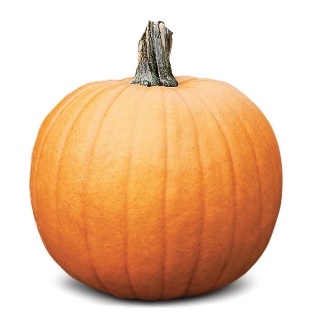 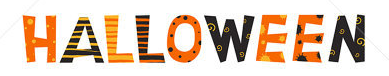 2018 Pumpkin Hunt – Entry Form 22 local businesses in Lerwick town centre have spooky pumpkins hiding in them – can you find them all to win an amazing prize?Entry forms available online at  www.livinglerwick.co.uk, or at the Lerwick Tourist Office.Simply visit all the shops listed and mark down the number of the pumpkin – when you have finished, hand the completed form in to the Lerwick Tourist Office before 5.00pm on Wednesday 31st October and claim your free prize! Good Luck! Open to all ages!  Name: ______________________________________________________Address: ____________________________________________________
____________________________________________________Contact Tel: _________________________________
Date of Birth:_________________________________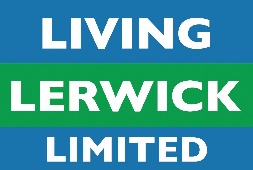 The Wine Shop Ninian Beggs ShoesParliamentary OfficeHalcrows MenswearR. W. BayesEnvi Westside Pine George RobertsonsCamera CentreAurora Smith & RobertsonsHarry’s Toy DepartmentSpecsaversHigh Level MusicThulecraftJ. G. RaeUniversal StoresJamiesons KnitwearVisit ScotlandTangled Love from Shetland